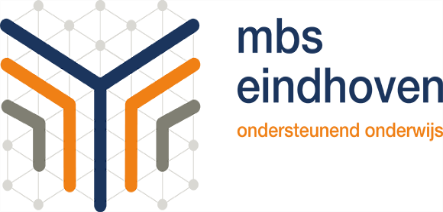 SSOE-MBS doorlopende leerlijn rekenen 1-16Leerstofjaarklas, fundamenteel niveau in relatie tot de leerlijnen. In onderstaand schema vind je een uitwerking van de reguliere leerstofjaarklas in relatie tot het niveau op de leerlijn, met een verwijzing naar het fundamenteel niveau. Daarmee kan het doelgroepenmodel van LECSO vertaald worden naar de populatie binnen de school. Bijvoorbeeld: doelgroepen 1 en 2 (zorggroepen) behalen tot niveau 3 in het ZML SO. Doelgroep 3 behaalt tot niveau 8 in het ZML SO.Kerndoel 1:De leerling leert hoeveelheidbegrippen gebruiken en herkennenDe leerling leert zich oriënteren op en gebruik maken van ordenende handelingenDe leerling leert passende reken-wiskundetaal gebruiken en werken met getallen in betekenisvolle praktische situatiesDe leerling leert bij het oplossen van rekensituaties een hulpmiddel te gebruikenKerndoel 2De leerlingen leert rekenhandelingen uitvoeren voor het functioneren in alledaagse situatiesKerndoel 3:De leerlingen leert omgaan met tijd in alledaagse situatiesDe leerling leert zich oriënteren op tijd en gebruik maken van tijdsaanduidingenKerndoel 4:De leerling leert meten en wegen en leren omgaan met meetinstrumenten, gangbare maten en eenhedenDe leerling leert omgaan met meetinstrumenten, maten en grootheden, orde van grootte en nauwkeurigheidKerndoel 5: De leerling leert omgaan met geld en betaalmiddelenKerndoel 6: De leerlingen leren eenvoudige meetkundige problemen op te lossen. Haalt geen onderdelen op 1FHaalt op enkele onderdelen 1FHaalt op onderdelen 1F1FHaalt op onderdelen 2FNiveau leerlijn ZML12345678910111213141516Aanbod leerstof Instructieniveau leerlijn rekenen regulierrekenvoorwaarderekenvoorwaarderekenvoorwaarderekenvoorwaarderekenvoorwaardeM3M3E3M4E4M5E5M6E6M7E7Totale aanvulling van de leerlijn zowel de witte vlek als de inhoud tot leerlijn 16Kerndoelen ZML SOKerndoelen VSO Dagbesteding/arbeidLeerlijn 1.1 Aangeven van aantallen en het uitvoeren van bewerkingen Leerlijn: 1.2 Koppeling hoeveelheden aan getallenLeerlijn: 1.3 Ordenen van hoeveelheden1. 	De leerling leert hoeveelheidbegrippen gebruiken en herkennen1.	De leerling leert zich oriënteren op en gebruik maken van ordenende handelingen2. 	De leerling leert passende reken-wiskundetaal gebruiken en werken met getallen in betekenisvolle praktische situaties3. 	De leerling leert bij het oplossen van rekensituaties een hulpmiddel te gebruiken4.   De leerling leert in betekenisvolle en praktische situaties werken met gangbare breuken, verhoudingen en decimale getallen 5.   De leerling leert in praktische situaties problemen op te lossenLeerlijn: 2.1 De telrijLeerlijn: 2.2 Getallen lezen, noteren en vergelijkenLeerlijn: 2.3 Handig rekenen met eenvoudige getallen2. 	De leerling leert rekenhandelingen uitvoeren voor het functioneren in alledaagse situaties1.  De leerling leert in praktische situaties passende rekentaal te gebruiken2.  De leerling leert in praktische situaties problemen op te lossen3.	De leerling leert computer en rekenmachine te gebruiken als hulpmiddel en informatiebronLeerlijn: 3.1 KlokkijkenLeerlijn: 3.2 Kalender en agendagebruik3. 	De leerling leert omgaan met tijd in alledaagse 
situaties5. 	De leerling leert zich oriënteren op tijd en gebruik maken van tijdsaanduidingen7.    De leerling leert omgaan met tijdLeerlijn: 4.1 LengteLeerlijn: 4.2 GewichtLeerlijn: 4.3 InhoudLeerlijn: 4.4 Temperatuur4. 	De leerling leert meten en wegen en leert omgaan met meetinstrumenten, gangbare maten en eenheden4. 	De leerling leert omgaan met meetinstrumenten, maten en grootheden, orde van grootte en nauwkeurigheid6.  De leerling leert omgaan met in de praktijk veel voorkomende meetinstrumenten voor lengte, gewicht, inhoud en temperatuur en leert rekenen met maten en groothedenLeerlijn: 5 Geld5. 	De leerling leert omgaan met geld en betaalmiddelen6. 	De leerling leert omgaan met geld en betaalmiddelen8.   De leerling leert omgaan met geld en betaalmiddelenLeerlijn: 6.1 Sorteren/Ordenen en construerenTussendoelen rekenen-wiskunde voor PO 2017 (Leerlijn: 6.2 Ruimtelijk redeneren, informatieverwerking.6.   De leerlingen leren eenvoudige meetkundige problemen op te lossen. 5.  De leerling leert ruimtelijk te redeneren en leert eenvoudige meetkundige begrippen te gebruiken in praktische situaties9.  De leerling leert eenvoudige tabellen, grafieken en diagrammen te interpreteren en te makenDoelen uit de andere leerlijnenOriëntatie op ruimte:1.1 Lichaamsschema>toegevoegd bij 6.2 (in onderstaande lijn is deze helemaal opgenomen, als deze lijn openstaat in het leerlingvolgsysteem dan is een verwijzing genoeg)2.2 Ruimtelijke begrippen> verwijzing 6.2.3Mondelinge taal:1.4 Voorzetsels en locatie aanduiden> verwijzing 6.2.3Beeldende vorming:2.2 Beeldende aspecten in het platte vlak (tekenen)> verwijzing 6.1.1Oriëntatie op tijd 1.1. Tijdsindeling> verwijzing 3.1.1Leerlijn: 1.1 Aangeven van aantallen en het uitvoeren van bewerkingen1234Leerlijn: 1.1 Aangeven van aantallen en het uitvoeren van bewerkingenKent het begrip 'meer-minder' op basaal niveau: (ik wil meer koekjes). Weet binnen een context wat er bedoeld wordt met bij elkaar doen, erbij doen, eraf halen en dit vertalen naar een handelingKent het begrip ‘hoeveel’ als aanduiding om een aantal 
te bepalen Weet binnen een context wat er bedoeld wordt met begrippen als niets-al (allemaal), veel-weinig, meer-minder, evenveel, samenBegrijpt dat hoeveelheden gerepresenteerd kunnen worden door afbeeldingen, blokjes, vingers en Numicon Hanteert actief begrippen als erbij, eraf, alle, geen, niets, veel, weinig, meer, minder, evenveel, één meer, één minder, een paar, genoeg in Kent de symbolen + en – als aanduiding van de handelingen erbij en eraf, en andersom Weet binnen een context wat bedoeld wordt met een half Weet binnen een context wat bedoeld wordt met eerlijk verdelen Leerlijn: 1.1 Aangeven van aantallen en het uitvoeren van bewerkingen56 M37 M38 E3Leerlijn: 1.1 Aangeven van aantallen en het uitvoeren van bewerkingenWijst binnen een context aan 
wat bedoeld wordt met meeste-minste Vertaalt de symbolen + en – in een context naar de juiste handeling, en andersom (bijv. koppelen van +3 aan 3 passagiers erbij in de bus en Numiconvormen)Weet binnen een context wat bedoeld wordt met hoeveel meer, hoeveel minder Begrijpt de somformule voor optellen en aftrekken en gebruikt daarbij de tekens +, - en =Leerlijn: 1.1 Aangeven van aantallen en het uitvoeren van bewerkingen9 M410 E411 M5 12 E5Leerlijn: 1.1 Aangeven van aantallen en het uitvoeren van bewerkingenBegrijpt bij het gebruik van de rekenmachine de tekens + (erbij), - (eraf) en = (het antwoord hierbij) Herkent de begrippen verdubbelen, halveren, in vieren delen 
in een context Herkent de notatie 1/2, 1/4 in een context Herkent getallen als plaatsaanduiding (bijv. een code, coördinaten) A Benoemt enkele breuken vanuit een context: halve taart, kwart pizza, 1/3 dropveter. A Noemt enkele breuken in woorden: ‘klokbreuken’, kwartaal, kwartje.A Verdeelt vanuit een context een banketstaaf (strook) of een taart/pizza (cirkel) in 2-en, 
3-en, 4-en, 5-en, 10-en en benoemt de stukken als 1/2, 1/4 etc. A Legt onderlinge relaties uit: 1/4 stuk banketstaaf is kleiner dan 1/2 stuk van dezelfde staaf. A Kent woorden als ‘teller’, ‘noemer’, ‘breukstreep’ A Benoemt kommagetallen vanuit context (geld, temperatuur, meten) A Plaatst meet-kommagetallen op de getallenlijnLeerlijn: 1.1 Aangeven van aantallen en het uitvoeren van bewerkingen13 M614 E615 M716 E7Leerlijn: 1.1 Aangeven van aantallen en het uitvoeren van bewerkingenA Benoemt begrippen als driekwart en anderhalf. A Bepaalt (met behulp van de strook als model) een deel van een hoeveelheid (1/4 van 120 euro v.v.: 20 van de 100 euro is 1/5) A Redeneert vanuit een context over verhoudingen en noteert dit systematisch (verhoudings-tabel)A Vergelijkt eenvoudige verhoudingen (1 op de 3 kinderen gaat met vakantie naar het buitenland; meer of minder dan de helft?) A Benoemt het % teken: 100%, 50%, 25%, 10%, 1%; A Lost m.b.v. verhoudingstabel problemen op waarin de relatie niet direct te leggen is, bijv. 
6 pakken voor 18 euro;
5 pakken voor.. euro? A Kan verdunnen in de juiste verhouding (bijv. 1 deel verf op 
3 delen water)A Benoemt eenvoudige relaties, zoals 50% nemen is hetzelfde als ‘de helft nemen’ of ‘delen door 2’, ‘1 op de 4’ is 25% of ‘een kwart van’A Rekent eenvoudige percentages uit (50%, 10%, 1%, 25%)A Zet breuken met noemer 2, 4 en 10 om in bijbehorend percentageA  Legt met behulp van de strook samenhang tussen breuken, procenten, verhoudingen uitA  Vermenigvuldigt en deelt komma-getallen met de rekenmachine en kan de uitkomst interpreterenA  Herkent verhoudingen in verschillende dagelijkse situaties (recepten, snelheid, schaal)A Zet eenvoudige stambreuken (1/2, 1/4, 1/10), decimale getallen (€ 0,50; € 0,25; € 0,10) en percentages (50%, 25%, 10%) in elkaar omA Vergelijkt percentages met elkaar en beredeneert ze vanuit een contextLeerlijn: 1.2 Koppeling hoeveelheden aan getallen1234Leerlijn: 1.2 Koppeling hoeveelheden aan getallenBenoemt en telt kleine tastbare hoeveelheden (tot en met 2)  Benoemt en telt kleine hoeveelheden (tot en met 2) op een afbeelding  Herkent een aantal tot 2 (voorwerpen) in één keerBenoemt en telt kleine tastbare hoeveelheden (tot en met 5) Benoemt en telt kleine hoeveelheden (tot en met 5) op een afbeelding Koppelt getalsymbolen tot en 
met 3 aan Numiconvormen, hoeveelheden en andersom Benoemt en herkent getalbeelden tot en met 3 (dobbelsteen, vingers Numiconvormen) Benoemt en telt tastbare hoeveelheden (tot en met 10)Benoemt en telt hoeveelheden (tot en met 10) op een afbeelding Koppelt getalsymbolen tot en 
met 5 aan Numiconvormen, hoeveelheden en andersomOverziet direct dat een volle hand de Numiconvorm 5, een hoeveelheid 5, is Telt een ongestructureerde hoeveelheid handig in de tweestructuur.Benoemt en telt tastbare hoeveelheden (tot en met 12) Koppelt getalsymbolen tot en 
met 10 aan Numiconvormen, hoeveelheden 
en andersomOverziet direct dat twee volle handen samen de Numiconvorm 10, een hoeveelheid 10, is Herkent en benoemt getalbeelden tot en met 6 (dobbelsteen, vingers, eierdozen, Numiconvormen)Leerlijn: 1.2 Koppeling hoeveelheden aan getallen56 M37 M38 E3Leerlijn: 1.2 Koppeling hoeveelheden aan getallenBenoemt en herkent getalbeelden tot en met 10 (vingers, eierdozen Numiconvormen)Telt hoeveelheden tot en met 20 Koppelt getalsymbolen tot en 
met 20 aan Numiconvormen, hoeveelheden en andersomKoppelt Numiconvormen, hoeveelheden, aan getallen tot en met 40 Verdeelt getallen tussen 10 en 
 tiental en eenhedenSchat hoeveelheden tot 20 Koppelt aan getallen tot en met 100Verdeelt getallen tot en met  tientallen en eenhedenLeerlijn: 1.2 Koppeling hoeveelheden aan getallen9 M410 E411 M512 E5Leerlijn: 1.2 Koppeling hoeveelheden aan getallenKoppelt hoeveelheden aan getallen tot en met  reële situaties (beperkt tot de context van geld en meten)Koppelt hoeveelheden aan getallen tot en met  reële situaties (beperkt tot de context van geld en meten)Leerlijn: 1.2 Koppeling hoeveelheden aan getallen13 M614 E615 M716 E7Leerlijn: 1.2 Koppeling hoeveelheden aan getallenLeerlijn: 1.3 Ordenen van hoeveelheden 1234Leerlijn: 1.3 Ordenen van hoeveelheden Maakt een onderscheid tussen 
2 voorwerpen of geen 2 voorwerpen Sorteert voorwerpen op basis van kenmerken, bijv. appels bij appels (los van de hoeveelheid) Vergelijkt visueel twee verschillende ongestructureerde hoeveelheden (met groot verschil in aantal, bijv. 2 en 25) en benoemt wat meer isOrdent voorwerpen op basis van aantal (tot en met 5) Vergelijkt twee verschillende hoeveelheden visueel, aan de hand van een gegeven structuur (bijv. dobbelsteenpatronen en  Numiconvormen) en benoemt wat meer is Vergelijkt twee verschillende hoeveelheden tot en met 6 op basis van getallen (6 is meer dan 5) en benoemt wat meer is Herkent de rangtelwoorden tot en met 5 en wijst in een context aan wat wordt bedoeld met eerste, tweede, derde, laatste etc.Leerlijn: 1.3 Ordenen van hoeveelheden 5 6 M37 M38 E3Leerlijn: 1.3 Ordenen van hoeveelheden Brengt structuur aan om hoeveelheden te vergelijken zonder te tellen,  door voorwerpen in de 2-structuur te leggen van Numicon..Gebruikt de rangtelwoorden tot en met  een contextVergelijkt twee verschillende hoeveelheden tot en met 10 op basis van getallen en benoemen wat meer isOverziet hoeveelheden tot 6 ineens vanuit dobbelsteenpatroon, vanuit vingers en NumiconvormenOnderscheidt de verschillende getalsbetekenissen: aantal (hoeveelheid van vijf dropjes), telgetal (nummer vijf of vijfde in de rij), meetgetal (de leeftijd van vijf jaar), naamgetal (tramlijn 5)Beredeneert bij hoeveelheden tot en met 10, gegeven in een Numiconvorm, wat meer is, gebruikmakend van die structuur 
(zoals bij vingers, eierdozen, Numiconvormen)Maakt bij gestructureerde hoeveelheden om het aantal te bepalen efficiënt gebruik van de tweestructuur van de Numicon vorm Splitst hoeveelheid t/m .b.v. concreet materiaal als fiches, Numiconvormen vanuit een context (kippen in hok met nachthok en open deel)Splitst getallen t/m 10 met T-splitsschema met daarbij alleen nog een voorstelling van Numiconvormen Beredeneert bij hoeveelheden tot en met 20, gegeven in de Numiconvormen, wat meer is, gebruikmakend van die structuur (zoals bij vingers, eierdozen Numiconvormen)Kent alle splitsingen t/m 10 zonder ondersteunende context Splitst en stelt een getal t/m 100 samen vanuit tientallen en eenhedenWeet het volgend tiental bij een getal t/m 100 en kan m.b.v. eierdozen of staven of Numiconvormen en lossen aanvullen tot volgend tientalBeredeneert bij hoeveelheden tot en met 100, gegeven in een 10-structuur, wat meer is, gebruikmakend van die structuur (zoals bij eierdozen Numiconvormen)Vergelijkt hoeveelheden tot 100, gekoppeld aan concrete hoeveelhedenA Noemt het volgende tiental bij een getal t/m 100 en kan op mentaal niveau aanvullen tot volgend tientalA Maakt een schatting bij een hoeveelheid t/m 100 vanuit een bepaalde context met enig besef van de orde van grootte (zoals aantal leerlingen in onderbouw)Leerlijn: 1.3 Ordenen van hoeveelheden 9 M410 E411 M512 E5Leerlijn: 1.3 Ordenen van hoeveelheden Vergelijkt hoeveelheden tot  context van geld en metenGebruikt tabellen om gegevens te ordenenA Verdeelt een getal als  honderdtal, tientallen en eenheden met ondersteunend materiaal (geld, MAB-materiaal, cuisinaire)Vergelijkt hoeveelheden tot  context van geld en metenA Verdeelt en stelt getallen t/m 1000 samen in honderdtallen, tientallen en eenhedenA Splitst, stelt samen en kan de waarde bepalen van positiecijfers bij getallen t/m 10.000A Beredeneert of de uitkomst van een berekening meer of minder dan 100 isA Geeft een reële betekenis aan getallen tot 1000A Maakt een schatting van een hoeveelheid en past daarbij schatstrategieën toe A Maakt een schatting op basis van gegevens en kennis van referentiematenA Beredeneert of de uitkomst van een berekening meer of minder dan 1000 is A Maakt een schatting hoeveel een product ongeveer zal kostenA Maakt een schatting hoeveel iets kost op basis van hele getallen (bijv. € 79 en € 99 en € 39Leerlijn: 1.3 Ordenen van hoeveelheden 13 M614 E615 M716 E7Leerlijn: 1.3 Ordenen van hoeveelheden A Maakt gebruik van schattend rekenen als de situatie zich daartoe leent (ook met komma-getallen): € 2,95+€ 3,98+
€ 4,10; heb ik genoeg aan 
10 euro? A Rondt kommagetallen af vanuit context (geld, meten) A Rondt het resultaat van een berekening af in overeenstemming met de situatieA Rondt grote getallen tot in de miljoenen afA Schat in hoeveel een artikel ongeveer kost als er bijv. 50 of 25% korting op is (rolschaatsen van € 165,- met 25% korting)A Legt uit dat 16 miljoen inwoners (Nld) of 16 miljard euromunten niet exact isA Controleert binnen een context een berekening op juistheid: totaal betaalde huur per jaar 
€ 43.683. Kan dat kloppen?Leerlijn: 2.1 De telrij1234Leerlijn: 2.1 De telrijZegt samen met de leerkracht en andere kinderen de telrij op tot en met 3, bijv. in de context van een telliedje Zegt de telrij op tot en met 5Telt met hulp akoestisch terug aan de hand van een aftelversje in getallengebied tot en met 3 (bijv. drie, twee, een: start) Zegt de telrij op tot en met 10 Telt met hulp akoestisch terug aan de hand van een aftelversje in getallengebied tot en met 5 Zegt de telrij op tot en met 12 Telt met hulp akoestisch terug aan de hand van een aftelversje in getallengebied tot 
en met 10 Telt terug vanaf 5Zegt de telrij verder op vanaf een willekeurig getal in getallen-gebied tot en met 12 Leerlijn: 2.1 De telrij56 M37 M38 E3Leerlijn: 2.1 De telrijZegt de telrij op tot en met 20 Telt terug vanaf een willekeurig getal in getallengebied tot en met 10 Zegt de telrij verder op vanaf een willekeurig getal in getallen-gebied tot en met 20 Telt terug vanaf 20 Telt terug vanaf een willekeurig getal in het getallengebied tot en met 20 Zegt de telrij op tot en met 40Zegt de telrij op tot en met 100 met sprongen van 10Zegt de telrij op tot en met 100Telt terug met sprongen van 10 vanaf 100Leerlijn: 2.1 De telrij9 M410 E411 M512 E5Leerlijn: 2.1 De telrijZegt de telrij op tot en met 200 vanaf een willekeurig getalTelt vanaf een willekeurig getal met sprongen van  het getallengebied tot en met 100Telt terug vanaf een willekeurig getal in het getallengebied tot en met 100Zegt de telrij op tot en met 1000 vanaf een willekeurig getalTelt met sprongen van  het getallengebied tot en met  de context van geldTelt terug met sprongen van 10 vanaf een willekeurig getal in het getallengebied tot en met 100Telt in stappen van 100 tot 1000 en terugLeerlijn: 2.1 De telrij13 M614 E615 M716 E7Leerlijn: 2.1 De telrijLeerlijn: 2.2 Getallen lezen, noteren en vergelijken1234Leerlijn: 2.2 Getallen lezen, noteren en vergelijkenHerkent en benoemt de Numiconvormen en de getal-symbolen tot en met 3 Herkent en benoemt de Numiconvormen en de getal-symbolen tot en met 5 Schrijft de getalsymbolen tot en met 3Zet Numiconvormen en de getalsymbolen tot en met  de juiste volgorde Herkent en benoemt de Numiconvormen en de getal-symbolen tot en met 10Schrijft de getalsymbolen tot en met 5 Zet Numiconvormen en de getalsymbolen tot en met  de juiste volgordeKent de positie van de getallen tot en met 5 ten opzichte van elkaar Leerlijn: 2.2 Getallen lezen, noteren en vergelijken5 6 M37 M38 E3Leerlijn: 2.2 Getallen lezen, noteren en vergelijkenSchrijft de getalsymbolen tot en met 10Kent de positie van de getallen tot en met 10 ten opzichte van elkaar De Numiconvormen en de getalsymbolen tot en met 21 herkennen, benoemen en schrijvenLegt Numiconvorm en de getalsymbolen tot en met 21 in de juiste volgordeKent de positie van de getallen tot en met 21 ten opzichte van elkaar, aan de hand van een getallenlijnHerkent, benoemt en schrijft getallen tot en met 40Herkent, benoemt en schrijft de tientallen tot en met 100Kent de positie van de tientallen tot en met 100 op de getallenlijn ten opzichte van elkaarHerkent, benoemt en schrijft getallen tot en met 100Kent de positie van de getallen tot en met 100 op de getallenlijn ten opzichte van elkaar Leerlijn: 2.2 Getallen lezen, noteren en vergelijken9 M410 E411 M512 E5Leerlijn: 2.2 Getallen lezen, noteren en vergelijkenHerkent, benoemt en schrijft getallen tot en met 200Kent de positie van de getallen tot en met 200 op de getallenlijn ten opzichte van elkaarPositioneert getallen tot en met 100 globaal op een bijna lege getallenlijnHerkent, benoemt en schrijft getallen tot en met 1000 Kent de positie van de honderdtallen tot en met 1000 op de getallenlijn ten opzichte van elkaarA Positioneert getallen tot 1000 globaal op de getallenlijn met alleen honderdtallen (bijv. 438 ligt tussen 400 en 500, dichterbij 400 dan bij 500, iets voorbij de helft van 400 en 450)A Spreekt gehele getallen tot 10.000 correct uit A Schrijft gehele getallen tot 10.000 correct A Benoemt bij welk rond getal een getal tot 10.000 in de buurt ligt13 M614 E615 M716 E7A Positioneert getallen tot 10.000 globaal op een getallenlijn met alleen duizendtallen (bijv. 7780 ligt tussen 7000 en 8000; dichterbij 8000 dan bij 7000, ongeveer op de helft van 7500 en 8000)A Benoemt grote getallen als miljoen en miljardA Spreekt gehele getallen tot 100.000 correct uit A Schrijft gehele getallen tot 100.000 correct A Schrijft een negatief getal opA Past enkele wiskundige symbolen toe (,  en )Leerlijn: 2.3 Handig rekenen met eenvoudige getallen1234Leerlijn: 2.3 Handig rekenen met eenvoudige getallenVoegt kleine aantallen voorwerpen (incl. vingers) samen en haalt deze weg om de totale hoeveelheid te bepalen (tot 
en met 5)Bepaalt op basis van getalbeelden  die zijn geplaatst in 2-structuur (tot en met 5) of er iets bij is gekomen of afgegaanBepaalt op basis van getalbeelden geplaatst in de 2-structuur van Numicon/eierdozen (tot en met 6) hoeveel er bij is gekomen of afgegaan (1 of 2 meer/minder)Bepaalt op basis van getalbeelden geplaatst in de 2 structuur Numicon/eierdozen (tot en met 10) of er iets bij is gekomen of afgegaanVult een gegeven structuur (bijv. eierdoos, Numiconvormen) aan met hoeveelheden tot en met 10 Begrijpt dat materialen (zoals vingers of fiches of Numiconvormen) gebruikt kunnen worden om een bewerking (erbij of eraf) zichtbaar te maken (representeren)Leerlijn: 2.3 Handig rekenen met eenvoudige getallen5 6 M37 M38 E3Leerlijn: 2.3 Handig rekenen met eenvoudige getallenVoegt aantallen voorwerpen (incl. vingers, Numiconvormen ) samen en haalt deze weg om de totale hoeveelheid te bepalen (tot en met 10)Stelt hoeveelheden tot en met 10 met behulp van concreet materiaal samen in de 2-structuurZegt in betekenisvolle (eventueel uitgespeelde) contextsituatie bij aantallen t/m 10 wat er gebeurt als één erbij komt en één eraf gaat (of één meer of  één minder)Voegt hoeveelheden samen en haalt deze weg om de totale hoeveelheid te bepalen (tot en met 10) door handig gebruikmaken van de 2-structuur Verdeelt vanuit een context hoeveelheden tot en met 10 in twee of meer groepjesBegrijpt in betekenisvolle context een eenvoudig optel- of aftrekprobleempje onder de 10 en lost dit op binnen deze contextVoegt hoeveelheden samen en haalt deze weg om de totale hoeveelheid te bepalen (tot en met 20) door handig gebruikmaken 2-structuurStelt hoeveelheden tot en met 20 samen met behulp van concreet materiaal gelegd in de 2-structuur  Zet optel/ aftreksituatie t/m 10 om in formele somnotatie en omgekeerdMaakt optel/ aftrekopgaven onder de 10 zonder concreet materiaal en niet tellendStelt hoeveelheden tot en met 100 samen met behulp van concreet materiaal in de 2- structuurVult aan tot het volgende tiental bij hoeveelheden tot en met 100 Telt herhaald op tot en met 20Lost optel/ aftrekopgaven t/m 20 zonder tientaloverschrijding op naar analogie van opgaven t/m 10Lost opgaven t/m 20 op zonder concreet materiaal, niet tellend, eventueel met tussenstapjesLost opgaven t/m 20 op zonder concreet materiaal, niet tellend, eventueel met tussenstapjesLeerlijn: 2.3 Handig rekenen met eenvoudige getallen9 M410 E411 M512 E5Leerlijn: 2.3 Handig rekenen met eenvoudige getallenStelt hoeveelheden tot en met 200 samen in de context van geldTelt op en trekt af met tientallen in het getallengebied tussen 20 en  de context van geldGebruikt de rekenmachine als hulpmiddel voor optellen en aftrekken van hele getallen Gebruikt de knoppen +, - en = functioneelA Maakt opgaven t/m 100 met behulp van structuurmateriaal (Numiconvormen, MAB-materiaal, cuisinaire)Telt op en trekt af met honderdtallen tot en met  de context van geld Telt op en trekt af met tientallen vanaf een willekeurig getal in het getallengebied tussen 20 en  de context van geld Gebruikt de rekenmachine als hulpmiddel voor optellen en aftrekken van kommagetallenA Legt bij eenvoudige optel- en aftrekopgaven t/m 1000 (250+40, 341+6, 285-50, 269-6) de relatie met een corresponderende som onder de 100 A Maakt optel /aftrekopgaven t/m 1000 en rekent deze rijgend of splitsend meer of minder verkort uitA Splitst getallen tot 1000 (in honderdtallen, tientallen en eenheden) en stelt getallen tot 1000 samenA Rekent optel-/aftreksommen tot 100 uit (m.b.v. rijgstrategie, splitsstrategie, of handig; al dan niet met de lege getallenlijn, kladblaadje)A Destilleert de bewerking uit een context, vertaalt die naar een som en rekent die uit (evt. met rekenmachine)A Rekent optel-/aftreksommen tot 1000 uit (m.b.v. rijgstrategie, naar analogie, of handig; lege getallenlijn, kladblaadje, evt. met rekenmachine)A Beredeneert of de uitkomst op een berekening kan kloppenLeerlijn: 2.3 Handig rekenen met eenvoudige getallen13 M614 E615 M716 E7Leerlijn: 2.3 Handig rekenen met eenvoudige getallenLeerlijn: 2.4 Vermenigvuldigen en delen 1234Leerlijn: 2.4 Vermenigvuldigen en delen Leerlijn: 2.4 Vermenigvuldigen en delen 5 6 M37 M38 E3Leerlijn: 2.4 Vermenigvuldigen en delen A Verdeelt vanuit een context een concrete hoeveelheid eerlijk tussen twee of meer kinderen en vertelt aan het eind van deze handeling hoeveel iedereen krijgt.A Zegt hoeveel voorwerpen je krijgt als je een hoeveelheid tot 5 verdubbelt of twee keer zoveel neemt A Zegt hoeveel voorwerpen ieder krijgt als je een hoeveelheid tot 20 tussen twee kinderen verdeeltA Lost contextprobleem op over eerlijk verdelen en opdelen met hoeveelheden tot 20Leerlijn: 2.4 Vermenigvuldigen en delen 9 M410 E411 M512 E5Leerlijn: 2.4 Vermenigvuldigen en delen A Herkent een vermenigvuldigsituatie en weet welke som bij deze reële situatie past A Herkent een vermenigvuldigsom in afgebeelde situatie (3 pakjes van 4 krentenbollen: 3x4) A Lost een vermenigvuldigsom op via herhaald optellenA Maakt gebruik van de verwisseleigenschap (7x3=3x7; eventueel met ondersteuning van een rechthoekmodel als velletje zegels, Numiconvormen)A  Beschrijft een afgebeelde situatie (3 pakjes van 4 krentenbollen) in de vorm van een vermenigvuldigsom (3x4)A Vertaalt een vermenigvuldigsom als 6x3 naar allerlei situaties rond 6 groepjes van 3 A Zegt de tafel van 2, 5 en 10 uit het hoofd op, ook door elkaarA Legt uit welke vermenigvuldigsom bij een vermenigvuldigsituatie past (ook ingewikkelder situaties als 12 doosjes met 24 potloden is 12x24; 5 uur werken voor €5,75 per uur is 5x5,75). Rekenmachine als uitrekenhulpA Legt de omkeerstrategie uit (5x3=3x5; eventueel met ondersteuning van een recht-hoekmodel) en past deze toeA Rekent vermenigvuldigsommen met nullen uit (65x10, 1000x2,5)Leerlijn: 2.4 Vermenigvuldigen en delen 13 M614 E615 M716 E7Leerlijn: 2.4 Vermenigvuldigen en delen A Vertaalt een contextsituatie naar een deelsom (bijv. 24 koeken in pakjes van 6 (groepjesmodel); 24 snoepjes verdelen over 
6 kinderen (eerlijk verdelen): 
24:6A Maakt gebruik van de splitsaanpak en de nulregel bij tafelsommen als 6x24 (6x24= 6x20 en 6x4; 6x2=12, dus 6x20=120) A Maakt een schatting van de uitkomst van een vermenigvuldiging (7x 81)A Vertaalt een contextsituatie als ‘Blikjes zijn per 6 verpakt; er zijn 350 blikjes nodig. Hoeveel pakken?’ naar een deelsom. Rekenmachine als uitrekenhulpA Legt de betekenis van de ‘rest’ uit in een contextsituatie (bij delen met rest)Mogelijk aanvullen met 2 F doelen uit PP PROLeerlijn: 3.1 Klokkijken1234Leerlijn: 3.1 KlokkijkenGeeft aan dat een etmaal steeds bestaat uit een dag en een nacht en koppelen dit aan licht en donker (zie Oriëntatie op tijd 1.1. Tijdsindeling)Geeft aan dat een dag een vaste volgorde heeft die altijd doorgaat en koppelen daar activiteiten aanKent de begrippen om gebeurtenissen te ordenen: eerst, daarna, dan, straks Geeft het verschil tussen dag en nacht aanWeet dat je op een klok de tijd kunt aflezen/ zienKent de begrippen om gebeurtenissen te ordenen: toen, vroeg, vroeger, laat, later, eerder, vorige/volgende (dag) Kent de begrippen ochtend, middag, avond, nacht en koppelt daar activiteiten aanWeet dat een klok een grote en een kleine wijzer heeftLeerlijn: 3.1 Klokkijken56 M37 M38 E3Leerlijn: 3.1 KlokkijkenGeeft het verschil aan tussen de grote en de kleine wijzerLeest hele uren afKoppelt dagelijkse activiteiten aan de hele urenLeest halve uren afKoppelt dagelijkse activiteiten aan de halve urenLeest kwart voor en kwart over afKoppelt dagelijkse activiteiten aan de kwartierenWeet hoe lang een kwartier duurtWeet hoe lang een minuut duurtKent de volgende klokfeiten: 1 uur = 60 minutenhalf uur = 30 minuten1 kwartier = 15 minuten1 uur = 4 kwartierhalf uur = 2 kwartier1 uur = 2 x half uur1 dag = 24 uurLeerlijn: 3.1 Klokkijken9 M410 E411 M512 E5Leerlijn: 3.1 KlokkijkenKijkt globaal klok (het is bijna kwart voor, het is net tien uur geweest)Leest de tijd tot 12:00 uur af op een digitale klok (het is 8 uur en 25 minuten)Weet hoe lang 1 seconde duurtWeet dat 1 minuut 60 seconden duurtStelt of tekent tijdstippen in (analoog)Verbindt digitale tijden met een dagindeling Leest digitale tijden (ook boven de 12) af en noteert dezeVerbindt digitale en analoge tijden Stelt een (kook)wekker inKiest een passende tijdseenheid bij een gebeurtenis (bijv. seconde, uur, dag)A Zegt hoeveel maanden, weken en dagen er in een jaar zitten; legt uit hoeveel dagen iedere maand heeft A Benoemt hele en halve uren en kwartieren op klok met cijfers; A Heeft enig besef van tijdsduur: een uur, half uur of een kwartier is bijv. reistijd van huis naar school, een minuut tandenpoetsen, seconde duurt een telA Zet een uur om in 60 minuten en een minuut in 60 seconden A Benoemt de kloktijd vanuit 'ankerpunten' als "het is bijna half 6" of "het is net elf uur geweest"Voert eenvoudige berekeningen uit in de context van de klok A Benoemt op cijferklok de minuten A Zet analoge tijd om in digitale tijd en andersomA Legt uit hoe je aan digitale tijd kunt zien of het ochtend, middag, avond of nacht isA Maakt een globale tijdsplanningA Legt uit de hoeveelste maand bijv. augustus is en gebruikt dit bij datumaanduiding in cijfers A Legt datumaanduidingen zoals 
7-5-2007 uit en koppelt data aan context (bijv. geboortedatum)Leerlijn: 3.1 Klokkijken13 M614 E615 M716 E7Leerlijn: 3.1 KlokkijkenA Berekent tijd in contexten globaal (zoals: het is 's avonds vijf voor half 9, als de trein vertrekt om 20:47, hoeveel tijd heb je dan nog?: ruim 20 minuten) A Maakt een globale inschatting 
hoe lang een te maken reis ongeveer gaat duren A Zoekt data op kalender op en zoekt met behulp van kalender uit hoeveel dagen, weken, maanden iets nog duurt A Legt uit wat ‘schrikkeljaar’ inhoudtA Legt uit wat er gebeurt als de zomertijd in gaat en waaromA Maakt een plan voor een te maken reis met het OVA Brengt ordening in tijd aan vanuit geschiedenis, denkt van daaruit in eeuwen, jaartallen en rekent met jarenA Maakt een plan voor een reis naar het buitenland met OV en vliegtuigA Vertelt over de verschillende tijdzones Leerlijn: 3.2 Kalender en agenda234Leerlijn: 3.2 Kalender en agendaBegrijpt de begrippen vandaag en morgenHerkent patronen van bepaalde activiteiten in de klas (dagritme, verschillende klasseroutineszoals opruimroutines, routines voor binnenkomstetc.).
Koppelt activiteiten aan een dag van de week (bijv. dinsdag muziek)Kent de begrippen vorige/volgende (dag) en gisterenKoppelt seizoensnamen aan een beleving of gebeurtenis: in de winter is het koud, in de herfst vallen de bladeren, etc.Leerlijn: 3.2 Kalender en agenda56 M37 M38 E3Leerlijn: 3.2 Kalender en agendaGeeft aan dat een week 7 dagen heeft Benoemt de dagen van de week op volgordeBenoemt de dag van vandaag, gisteren en die van morgenGeeft aan dat een maand 4 weken heeft Herkent patronen in tijd (ochtend-middagavond-nachten zomer-herfst-winter-lente).Kent de begrippen overmorgen en eergisterenGeeft aan dat een jaar 12 maanden heeftLeerlijn: 3.2 Kalender en agenda9 M410 E411 M512 E5Leerlijn: 3.2 Kalender en agendaNoemt de maanden van het jaar in de goede volgordeKent de volgende kalenderfeiten:1 jaar = 52 weken1 jaar = 12 maanden1 maand = ca. 30 dagen1 jaar = 365 dagen Herkent verschillende notaties van dataGebruikt een verjaardagskalenderWeet welke dag het is en wijst deze aan op de kalenderWijst bepaalde feesten en gebeurtenissen aan op de kalender Zoekt een dag in de agenda opVult activiteiten in de agenda in en leest deze afBenoemt de vorige en de volgende maandLeest en noteert een datum op verschillende manierenVoert eenvoudige berekeningen uit in de context van een kalenderLeerlijn: 3.2 Kalender en agenda13 M614 E615 M716 E7Leerlijn: 3.2 Kalender en agendaLeerlijn: 4.1 Lengte234Leerlijn: 4.1 LengteWijst het juiste voorwerp aan bij begrippen als grote-kleine, lange-korte, hoge-lage, dikke-dunne Wijst de juiste afbeelding aan bij begrippen als grote-kleine, lange-korte, dikke-dunne, hoge-lageVergelijkt twee lengtes met een groot verschil op het oog Maakt binnen een context (zoals een toren bouwen of iets tekenen) iets groter-kleiner, langer-korter, hoger-lager, dikker-dunnerLegt twee lengtes naast elkaar om te vergelijken Wijst binnen een context aan wat bedoeld wordt met groot-groter-grootst, klein-kleiner-kleinst, lang-langer-langst, kort-korter-kortst, hoog-hoger-hoogst, dik-dikker-dikst, dun-dunner-dunst Legt twee lengtes op de juiste manier naast elkaar om te vergelijkenMeet een lengte met de stap of de voet op de juiste manier (afpassend)Leerlijn: 4.1 Lengte56 M37 M38 E3Leerlijn: 4.1 LengteOrdent lengtes via vergelijkenVergelijkt lengtes met behulp van een touw of een strook Meet afpassend met een natuurlijke maateenheid als voet, schoen en een strook en bepaalt de uitkomst Vergelijkt lengtes op basis van meetgetallen Gebruikt de begrippen meter (m) en centimeter (cm) in de juiste contextGeeft aan hoe groot een centimeter en een meter ongeveer is Heeft referenties van de meter en de centimeter (een grote stap, hoogte van een kamer, dikte van vinger, etc.)Meet afpassend aan de hand van de standaardmaat meter en noteert de uitkomst in aantallen metersGebruikt een meetlint (tot ) en een liniaalLeerlijn: 4.1 Lengte9 M410 E411 M512 E5Leerlijn: 4.1 LengteMeet lengte op en benoemt deze m.b.v. standaardmaten (meters en/of centimeters)Gebruikt de standaardmaat kilometer (km) in de juiste context Heeft referenties van de kilometer (van hier tot aan …, duizend stappen, etc.)Gebruikt verschillende meetinstrumenten (duimstok, rolmaat, liniaal, meetlint) Geeft betekenis aan een plattegrondA Gebruikt de standaardmaten kilometer, meter en centimeter; kilogram en gram; liter A Benoemt verschillende referentiematen: 1 flinke stap ~ 1 meter; een pak suiker is 
1 kilo; een pak melk is 1 liter; een etage ~ 3 m hoogA Legt uit wat ‘oppervlakte’ is: 
het bedekken van een vlak.A Meettechniek: lengte door afpassenA Legt uit dat de oppervlakte hetzelfde blijft, als je een figuur verknipt en weer aan elkaar plakt A Vergelijkt de oppervlakte van twee grillige figuren en gebruikt daarbij een intermediair (bijv. hokjes) A Benoemt referentiematen m.b.t. oppervlakte, zoals potloodpunt (mm2), nagel (cm2), handpalm (dm2), krant (m2)Leerlijn: 4.1 Lengte13 M614 E615 M716 E7Leerlijn: 4.1 LengteA Meet een voorwerp met een liniaal of meetlint en noteert
de uitkomst in m en cm (ook meettechniek: waar begin je?)A Hanteert de maten mm en dmA Benoemt de samenhang tussen gangbare maten: tussen km en m, tussen m en dm, cm, mm, tussen l en dl, cl, ml en tussen kg, g en mgA Bepaalt omtrek van een voorwerp (niet alleen rechthoekig)A Legt uit dat bijv. een vierkante meter niet vierkant hoeft te zijnA Gebruikt binnen context het begrip vierkante m, dm, cm (m2, dm2, cm2) als maat voor oppervlakteA Berekent bijv. hoeveel verf nodig is om een muur te verven (op de bus staat hoeveel vierkante meter je ermee kunt verven), de muur is bijv. 2,5 bij 5 mA Berekent de oppervlakte van rechthoekige figuren A Benoemt binnen context het begrip kubieke m, dm, cm (m3, cm3) als maat voor inhoudA Legt uit dat 1 dm3 = 1liter = 1000 mlA Legt de betekenis van voorvoegsels als 'centi', 'deci', 'milli' en kubieke uitA Drukt maten in verhouding tot elkaar uit, ook in komma-getallen (dm = 0,1m en andersom: 1,65 m is 1 meter en 65 centimeter)Leerlijn: 4.2 Gewicht1234Leerlijn: 4.2 GewichtGebruikt de woorden licht en zwaar bij het optillen van voorwerpenVergelijkt twee gewichten met een groot verschil met elkaar (met gebruik van de handen)Wijst binnen een context aan wat bedoeld wordt met begrippen als zwaar-zwaarderWijst binnen een context aan wat bedoeld wordt met begrippen als licht-lichter; zwaarstLeerlijn: 4.2 Gewicht56 M37 M38 E3Leerlijn: 4.2 GewichtVergelijkt voorwerpen op gewicht en ordent deze Vergelijkt twee voorwerpen op gewicht door wegen met een balans Hanteert bij het gebruik van een balans het begrip ‘even zwaar’ Ordent meerdere voorwerpen op gewicht door wegen met een balansHeeft kennis van de standaardmaat kilogram (kg)Heeft referenties van de kilogram (bijv. een pak suiker) Weet dat de weegschaal gebruikt wordt om te wegenLeerlijn: 4.2 Gewicht9 M410 E411 M512 E5Leerlijn: 4.2 GewichtWeet dat grootte en gewicht niet altijd samenhangenLeest de analoge en de digitale personenweegschaal af en noteert het resultaat in kilogrammen Leest de analoge en de digitale keukenweegschaal af en noteert het resultaat in grammen Heeft kennis van de standaardmaat gram (g)Weegt op een weegschaal een bepaalde hoeveelheid in kilogrammen af Weegt op een keukenweegschaal een bepaalde hoeveelheid in grammen afLeerlijn: 4.2 Gewicht13 M614 E615 M716 E7Leerlijn: 4.2 GewichtA Benoemt 1 ton met 1000 kgBenoemt voorvoegsels megabyte, gigabyte Leerlijn: 4.3 Inhoud1234Leerlijn: 4.3 InhoudBegrijpt binnen een context wat bedoeld wordt met begrippen als vol-leegVergelijkt twee bakken met een groot verschil in inhoud op het oogLeerlijn: 4.3 Inhoud56 M37 M38 E3Leerlijn: 4.3 InhoudVergelijkt inhouden via overgietenVergelijkt inhouden door afpassen met behulp van een natuurlijke maateenheid als een kopje, een lepel of een schepjeHeeft kennis van de standaardmaat liter (l)Heeft referenties van de liter (bijv. een pak melk) Meet inhoud met de standaardmaat literLeerlijn: 4.3 Inhoud9 M410 E411 M512 E5Leerlijn: 4.3 InhoudGaat om met natuurlijke inhoudsmaten (bijv. theelepel, scheutje, eetlepel, dopje)Heeft kennis van de standaardmaat deciliter (dl) en milliliter (ml)Leest een maatbeker afHeeft enkele referentiematen, zoals een blikje (330 ml) en 
een emmer () Vult een maatbeker met een bepaalde hoeveelheidA Past enkele informele maten toe: snufje, scheutje, mespunt, A Meet met maatbeker in l en clA Hanteert de maten dl en mlLeerlijn: 4.3 Inhoud13 M614 E615 M716 E7Leerlijn: 4.3 InhoudA Kiest juiste maat in gegeven context: melk per liter, zand per kuub A Berekent de inhoud (bijv. aquarium, zwembadLeerlijn: 4.4 Temperatuur1234Leerlijn: 4.4 TemperatuurLeerlijn: 4.4 Temperatuur5 6 M37 M38 E3Leerlijn: 4.4 TemperatuurLeerlijn: 4.4 Temperatuur9 M410 E411 M512 E5Leerlijn: 4.4 TemperatuurHeeft kennis van de begrippen temperatuur en thermometerGebruikt de standaardmaat graden Celsius en de notatie ˚CLeest de buiten- en binnentemperatuur (boven 0C) af 
op een analoge en een digitale thermometerHeeft kennis van de begrippen lichaamstemperatuur en koortsKent de functie van verschillende thermometers, zoals lichaams-thermometer, buitenthermo-meter, kamerthermometer, oven- en koelkastthermometerLeest de buitentemperatuur (boven en onder 0C) af op een analoge en een digitale thermometerHeeft kennis van het begrip kamertemperatuurKent de volgende temperatuur-feiten: vriespunt van water ligt bij 0Ckookpunt ligt bij 100Cgezonde lichaamstemperatuur is ongeveer 37Ckamertemperatuur is ongeveer 20CStelt de thermostaat van een cv, oven of magnetron in op de gewenste temperatuurA Leest thermometer af en noteert de uitkomst in CLeerlijn: 4.4 Temperatuur13 M614 E615 M716 E7Leerlijn: 4.4 TemperatuurLeerlijn: 5 Geld1234Leerlijn: 5 GeldHerkent de munt van 1 euro Begrijpt dat je moet betalen als je iets koopt Betaalt binnen een context met hele euro’sHerkent biljetten en munten als betaalmiddelLeerlijn: 5 Geld56 M37 M38 E3Leerlijn: 5 GeldHerkent de munt van 2 euro Herkent het euroteken (€) Weet hoe geldbedragen globaal eruit zien (bijv. op prijsstickers en in reclamefolders)Weet dat 2 losse euromunten evenveel waard zijn als een munt van 2 euro Vertelt wat je kunt kopen voor ongeveer 1 euroStelt bedragen tot 10 euro samen met munten van 1 en 2 euro Hanteert binnen een context actief begrippen als: (te) duur-duurder, goedkoop-goedkoper Herkent biljetten van 5 en 10 euro Stelt bedragen tot en met 10 euro samen met munten van 
1 en 2 euro en een biljet van 
5 euro Leest ronde bedragen af tot en met 20 euro, noteert deze en vergelijkt dezeWeet dat 5 munten van 1 euro evenveel waard zijn als een biljet van 5 euroHerkent biljetten van 20 en 50 euro Stelt bedragen tot en met 20 euro samen met munten van 1 en 2 euro en biljetten van 5 en 10 euro Betaalt binnen een context en weet wanneer er geld teruggegeven wordtLeest ronde bedragen af tot en met 100 euro, noteert deze en vergelijkt dezeWisselt biljetten van 5 en 10 euroVertelt wat je kunt kopen voor ongeveer 2, 5, 10 en 20 euro Leerlijn: 5 Geld9 M410 E411 M512 E5Leerlijn: 5 GeldHerkent de munten van 1, 2, 5, 10, 20 en 50 eurocent en weet dat deze munten minder waard zijn dan de munten van 1 euro Stelt bedragen tot en met 1 euro samen met munten van 1, 2, 5, 10, 20 en 50 eurocent Weet bij het betalen van ronde bedragen tot en met 20 euro hoeveel geld er teruggeven wordtRondt bedragen naar boven af in hele euro’s Weet dat achter de komma de centen staanVertelt wat je kunt kopen voor ongeveer 50 en 100 euroStelt bedragen tot en met 10 euro samen met munten en biljetten, ook bedragen met een kommaBegrijpt veelvouden van 5, 10, 20 en  de context van geld bij het optellen van kleingeldNoteert een bedrag boven 1 euro als kommagetal en met het eurotekenVergelijkt bedragen met een komma (tot en met 10 euro)Bepaalt de waarde van een kleine hoeveelheid munten en een bankbiljetStelt bedragen t/m 20 euro samen met munten en biljetten, ook bedragen met een kommaNoteert een bedrag onder 1 euro als kommagetal en met het eurotekenVergelijkt de waarde van bedragen tot en met 20 euro met een kommaA Benoemt euromunten en briefjes.A Legt uit dat een briefje van 5 (10, 20, ..) een waarde heeft van 5 losse euromunten (waarde versus aantal) A Stelt een bedrag < 100 op verschillende manieren samen met briefjes van 10, 20 en 50 en met losse euro's en 2-euromuntenRondt naar beneden en naar boven bedragen naar 5 of 10 eurocent afA Legt uit dat 1 euro 100 eurocent is en dus meer waard dan bijv. 4 munten van 20 eurocent A Wisselt munten en biljetten omA Betaalt een bedrag als € 245,- op verschillende manieren met briefgeldA Past de begrippen ‘sparen’, ‘lenen’ en ‘schuld’ toeA Houdt een eenvoudig huishoudboekje bijLeerlijn: 5 Geld13 M614 E615 M716 E7Leerlijn: 5 GeldLeest een prijskaartje als € 1,25 ; € 25,50 ; € 0,95  en betaalt zo’n bedragNoteert een bedrag als decimaal getal Maakt een weekoverzicht van inkomsten en uitgavenA Begrijpt wat ‘korting’ betekentA Weet hoeveel je terug moet krijgen bij het betalen (€ 268,25 als je betaalt met € 270,- of € 300,-); doortellen als strategieA Houdt inkomsten en uitgaven in balans; maandbudget/kasboekjeLeerlijn: 6.1 Meetkunde: sorteren en ordenen en construeren1234Leerlijn: 6.1 Meetkunde: sorteren en ordenen en construerenKan op platen aanwijzen wat waar te zien isBouwt een toren van blokkenHerkent de basiskleuren rood, blauw, groen en geel(zie Beeldende vorming 2.1 Beeldende aspecten in het platte vlak (tekenen en kleuren)Kan een paar voorwerpen op basis van één eigenschap (vorm, kleur) of functie sorterenKan een eenvoudig bouwwerk maken met bouw- en constructiemateriaal (duplo, blokken, rails, kapla, etc.)Benoemt de basiskleuren rood, blauw, groen, geel Herkent de namen van basisvormen (driehoeken, cirkels/rondjes, vierkantjes) Herkent vierkanten, rechthoeken, cirkels en driehoeken in voorwerpen uit de omgeving.Ordent voorwerpen van kort naar lang, dik naar dun, leeg naar vol, etc.Herkent (passief) de meetkundige figuur rechthoekBenoemt (actief) de basiskleuren (rood, blauw, geel, groen, zwart, wit)Construeert door (na)vouwen met vouwblaadjes: schuine vouwConstrueert door (na)vouwen met vouwblaadjes: recht kruisOrdent voorwerpen op gewicht vanuit het wegen met balansKunnen sorteren van voorwerpen op minimaal twee kenmerken (bijvoorbeeld met Logiblocks: zoek alle rode vierkanten; alle dikke driehoeken)Kennen en kunnen de basiskleuren benoemen(rood, blauw, geel, groen), zwart, wit, oranje, paars, roze, grijsKan eenvoudige meetkundige patronen kunnen namaken (stempelen, tekenen, schilderen, rijgen, kleuren, basisbord Numicon  mozaïek- en kralenplankfiguren naleggen) Construeert vanuit aanwijzingen en voorbeelden iets ruimtelijks met papier (zoals een doosje, hoedje, bootje)Leerlijn: 6.1 Meetkunde: sorteren en ordenen en construeren56 M37 M38 E3Leerlijn: 6.1 Meetkunde: sorteren en ordenen en construerenBouwt iets eenvoudigs na met blokjesConstrueert door (na)vouwen met vouwblaadjes: schuin kruis Maakt bij het vouwen (van grondvormen zoals hierboven) voorwerpen als huis, envelop, vliegerKennen en kunnen de namen benoemen van meetkundige figuren: cirkel, driehoek, vierkant, rechthoek, bol, kubusIn patronen de regelmaat kunnen herkennen, kunnen uitleggen en deze kunnen voortzetten (tekenen, rijgen, kleuren, met mozaïek of kralenplank, basisbord Numicon, bouwen).Construeert door (na)vouwen met vouwblaadjes: een vouwpatroon dat zestien vierkantjes oplevertConstrueert vanuit aanwijzingen en voorbeelden iets ruimtelijks met papier (zoals een doosje, hoedje, bootje)Bouwt eenvoudig blokkenbouwsel na vanuit tekening of fotoKunnen bouwen op basis van mondelinge aanwijzingen met behulp van meetkundige begrippen (bijvoorbeeld: maak een stapel van twee blokjes; zet links daarvan een blokje; zet ervoor een stapel van drie blokjes)Bij het vouwen passief gebruiken maken van (meetkundige) begrippen: recht, schuin, dubbel, lijn, hoek, puntVerschillen kunnen beschrijven tussen de verschillende meetkundige figuren: cirkel, driehoek, vierkant, rechthoek, bol, kubusKunnen bouwen van een constructie op basis van aanwijzingen in een stappenplan/handleiding (bijvoorbeeld met blokken, lego, knex, magnetics) Patroon met regelmaat kunnen ontwikkelen en hierover kunnen redeneren (zoals een kralenketting, mozaïek, kralenplank).Leerlijn: 6.1 Meetkunde: sorteren en ordenen en construeren9 M410 E411 M512 E5Leerlijn: 6.1 Meetkunde: sorteren en ordenen en construerenA Benoemt enkele vlakke figuren, zoals rechthoek, vierkant, cirkelA Benoemt veelgebruikte meetkundige begrippen als rond, recht, vierkant, midden A Maakt reeksen getallen af en benoemt het patroon, bijv. 2,4,8,16,…; 1,2,3,5,8,13,…A Benoemt veelgebruikte meetkundige begrippen, zoals horizontaal, verticaal (diagonaal) Leerlijn: 6.1 Meetkunde: sorteren en ordenen en construeren13 M614 E615 M716 E7Leerlijn: 6.1 Meetkunde: sorteren en ordenen en construerenA Benoemt begrippen als straal, diameter en de samenhang daartussen A Benoemt ruimtelijke figuren: balk, cilinder, piramide en herkent deze in de omgeving (schoorsteen ~ vorm van cilinder) A Tekent figuren m.b.v. passer, liniaal en geodriehoek A Benoemt de begrippen loodrecht, halve draai, (rechte) hoekLeerlijn: 6.2 Meetkunde: ruimtelijk redeneren, informatieverwerkingToelichting:1.1 Lichaams-schema is toe-gevoegd (in deze lijn helemaal opgenomen. Aangeven met een dikke punt aan het einde van de zin ▪ Dit is een logos item. 1234Leerlijn: 6.2 Meetkunde: ruimtelijk redeneren, informatieverwerkingToelichting:1.1 Lichaams-schema is toe-gevoegd (in deze lijn helemaal opgenomen. Aangeven met een dikke punt aan het einde van de zin ▪ Dit is een logos item. Maakt kennis met de ruimte om zich heen (lengte, hoogte en diepte ervaring, grote kleine werkhoeken)▪Wijst de verschillende lichaamsdelen aan (hoofd, benen, armen, oren, ogen, neus en mond)▪Neemt een verandering van houdingen en bewegingen waar Bootst verschillende houdingen en bewegingen van anderen na▪Wijst kijkend in een spiegel de belangrijkste delen van het gezicht aan (oog, oor, mond, neus)▪ Wijst bij anderen de belangrijkste lichaamsdelen aan▪ Wijst op een foto de belangrijkste lichaamsdelen aan (van voren gezien)▪Benoemt de lichaamsdelen oog, oor, mond en neus▪Voert de juiste bewegingen uit bij de begrippen omhoog en omlaag gekoppeld aan lichaamsschema (arm omhoog)▪Kent meetkundige begrippen kennen in relatie tot zijn eigen lichaam, zoals ‘voor’, ‘achter’, ‘naast’, ‘in’, ‘op’, ‘boven’, ‘onder’, ‘dichtbij’, ‘ver’ (zie oriëntatie op ruimte 2.2 ruimtelijke begrippen en mondelinge taal 1.4. voorzetsels en locatie aanduiden)Benoemt bij anderen de belangrijkste lichaamsdelen▪Wijst en op een abstracte afbeelding de belangrijkste lichaamsdelen aan. Benoemt de lichaamsdelen hoofd, arm en been▪Maakt de juiste bewegingen bij de begrippen boven en onder gekoppeld aan het lichaamsschema (doe je handen boven je hoofd)▪Wijst op een foto van achteren genomen de lichaamsdelen aan Imiteert houdingen van een afbeelding (van voren gezien)▪Wijst de voor- en achterkant van het lichaam aan. Maakt de juiste bewegingen bij de begrippen voor en achter gekoppeld aan het lichaamsschema (de handen zijn achter haar rug)▪Benoemt op een foto de belangrijkste lichaamsdelen (van opzij gezien)▪ Benoemt op een abstracte afbeelding van achteren de lichaamsdelen▪ Schat in hoeveel ruimte zijn eigen lichaam inneemt (kan er nog bij op de bank, verstoppen achter een boom, in een schoen past)▪Leerlijn: 6.2 Meetkunde: ruimtelijk redeneren, informatieverwerkingToelichting:1.1 Lichaams-schema is toe-gevoegd (in deze lijn helemaal opgenomen. Aangeven met een dikke punt aan het einde van de zin ▪ Dit is een logos item. 56 M37 M38 E3Leerlijn: 6.2 Meetkunde: ruimtelijk redeneren, informatieverwerkingToelichting:1.1 Lichaams-schema is toe-gevoegd (in deze lijn helemaal opgenomen. Aangeven met een dikke punt aan het einde van de zin ▪ Dit is een logos item. Herkent begrippen als links, rechts, tegenover en tussenMaakt de juiste bewegingen bij de begrippen vooruit en achteruit samen met het lichaamsschema (springt vooruit achteruit)▪ Benoemt op een afbeelding de belangrijkste lichaamsdelen (van opzij gezien)▪Wijst de linker- en rechterkant van het lichaam aan met behulp van voorwerpen (een horloge of een ring)▪Wijst de linker- en rechterkant van het lichaam aan▪Maakt de juiste bewegingen bij de begrippen links en rechts gekoppeld aan het lichaams-schema (de armen naar links of naar rechts)▪Leerlijn: 6.2 Meetkunde: ruimtelijk redeneren, informatieverwerkingToelichting:1.1 Lichaams-schema is toe-gevoegd (in deze lijn helemaal opgenomen. Aangeven met een dikke punt aan het einde van de zin ▪ Dit is een logos item. 9 M410 E411 M512 E5Leerlijn: 6.2 Meetkunde: ruimtelijk redeneren, informatieverwerkingToelichting:1.1 Lichaams-schema is toe-gevoegd (in deze lijn helemaal opgenomen. Aangeven met een dikke punt aan het einde van de zin ▪ Dit is een logos item. A Bouwt eenvoudig blokkenbouwsel na vanuit plattegrond met hoogtegetallen A Bepaalt vanuit welk standpunt een foto is genomenA Legt relatie tussen tekening en bovenaanzicht en tussen luchtfoto en plattegrondA Maakt plattegrond van eigen klas, eigen kamer A Tekent gelopen route op een plattegrond van klas of schoolA Wijst route op een kaart van de eigen woonplaats aanA Maakt eenvoudige routebeschrijving: linksaf-rechtsaf A Leest rooster, als vorm van een veelvoorkomende tabel A Leest eenvoudige legenda (bijv. picto’s, atlas)A Gebruikt een tabel om informatie te ordenenLeerlijn: 6.2 Meetkunde: ruimtelijk redeneren, informatieverwerkingToelichting:1.1 Lichaams-schema is toe-gevoegd (in deze lijn helemaal opgenomen. Aangeven met een dikke punt aan het einde van de zin ▪ Dit is een logos item. 13(E6)14(M7)15(E7)16 E7Leerlijn: 6.2 Meetkunde: ruimtelijk redeneren, informatieverwerkingToelichting:1.1 Lichaams-schema is toe-gevoegd (in deze lijn helemaal opgenomen. Aangeven met een dikke punt aan het einde van de zin ▪ Dit is een logos item. A "Leest" plattegrond of kaart van een bepaalde streek, provincie, eiland en past daarbij schaal-aanduidingen in woorden toe (1 centimeter is in werkelijkheid 1 kilometer) of gebruikt een schaallijntjeA Benoemt windrichtingen A Kan plaats bepalen m.b.v. coördinaten (bijv. in stratenboek; plaats in de bioscoop)A Leest een dienstregeling als vorm van een veelvoorkomende tabelA Beschrijft regelmatigheden in een tabel in woorden A Leest en interpreteert eenvoudige grafieken A Beschrijft verloop van een grafiek: stijgen, dalen, minimum, maximum A Kan gehele getallen plaatsen in een assenstelselA Past windrichtingen toe bij het lezen van een kaart A Vertaalt formele schaalaanduiding als 1:100 naar 1 cm is in werkelijkheid 100 cm A Maakt een staafdiagram op basis van gegevensA Benoemt het begrip ‘snijpunt’ (van twee rechte lijnen, van assen) A Gebruikt informatie uit tabellen en grafieken om conclusies te trekken. Bijv. in welk jaar is het aantal auto’s verdubbeld t.o.v. jaar daarvoor?A Legt begrip gemiddelde uit en kan dit berekenenA Beschrijft situatie met woorden d.m.v. meetkundige figuren (bijv. vorm van gebouw beschrijven) A Interpreteert eenvoudige werktekeningen (bijv. montage-tekening van kast, plattegrond van eigen huis)A Past een rekenvoorschrift toe: een mijl ~ 1½ km; aantal mijlen ~ 1½ x aantal km A Past een woordformule toe (bijv. 
Opp. rechthoek = lengte x breedte; 
Opp. cirkel = 3,14 x straal x straal)A Leest grafieken en tabellen kritisch; herkent evt. misleidende informatie (grafiek begint bijv. niet bij nul)A Beredeneert of je veel of weinig kans hebt om bijv. de Lotto te winnenA Interpreteert en bewerkt van 2D representaties van 3D objecten v.v. (aanzichten, uitslagen, doorsneden, kijklijnen) A Redeneert o.b.v. lijnsymmetrieA Trekt uit het verloop, de vorm en de plaats van punten in een grafiek conclusies over de situatie: de verkoop neemt steeds sneller toe A Past woordformule toe. (bijv. BMI = lichaamsgewicht : 
(lengte x lengte); 
Max. hartslag = 220 - leeftijd)